РЕШЕНИЕ № 1461комиссии по рассмотрению споров о результатахопределения кадастровой стоимости02.06.2021             	                                                                                    г. СмоленскКомиссия в составе:Председательствующий: заместитель начальника Департамента имущественных и земельных отношений Смоленской области Сергей Николаевич Шевцов.Секретарь комиссии: консультант отдела обеспечения судебной деятельности правового управления Департамента имущественных и земельных отношений Смоленской области Сапегина Диана Анатольевна.Члены комиссии: заместитель руководителя Управления Федеральной службы государственной регистрации, кадастра и картографии по Смоленской области, заместитель председателя комиссии – Ольга Владимировна Нахаева, член Ассоциации саморегулируемой организации «Национальная коллегия специалистов-оценщиков» Галина Ивановна Ковалева, член Ассоциации саморегулируемой организации «Национальная коллегия специалистов-оценщиков» Андрей Николаевич Рогулин, консультант-помощник Уполномоченного по защите прав предпринимателей в Смоленской области Анна Юрьевна Гуртий.           На заседании, проведенном 02.06.2021, комиссия рассмотрела заявление, поступившее 12.05.2021 от ООО «СТСистемы» (ОГРН: 1056758405626,  адрес:         г Смоленск, ул. Краснинское шоссе д. 39, пом. 26), об оспаривании кадастровой стоимости склада с кадастровым номером 67:27:0020801:54 площадью 955,4 кв. м, расположенного по адресу: Российская Федерация, Смоленская область,                    г. Смоленск, Краснинское шоссе, д. 39.         В голосовании приняли участие: С.Н. Шевцов, О.В. Нахаева, А.Ю. Гуртий, А.Н. Рогулин.          Г.И. Ковалева заявила самоотвод.         По итогам голосования «за» проголосовало 4 человека, «против» - 0.Нарушения требований статьи 11 Закона об оценочной деятельности и требований к составлению, и к содержанию отчета об оценке, и требований к информации, используемой в отчете об оценке, а также требований к проведению оценки недвижимости, установленных федеральными стандартами оценки не выявлены.                    Решили: определить кадастровую стоимость объекта недвижимости  в размере его рыночной стоимости, указанной в отчете об оценке рыночной стоимости от 30.04.2021 № 388-ОКС-21 СМК АОК 04, составленном ООО «Агентство оценки Ковалевой и Компании», по состоянию на 01.01.2018 в размере 2 802 807                 (Два миллиона восемьсот две тысячи восемьсот семь) рублей.Председательствующий				                                         С.Н. Шевцов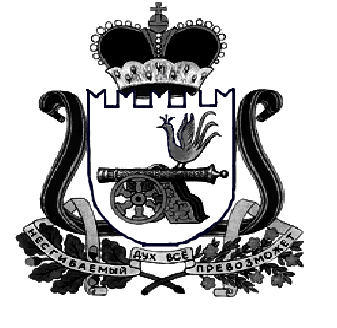 